Offertory CollectionsDec. 1, 2019                       $8,992.00Dec. 8, 2019                       $6,110.00Dec. 15, 2019                     $5,591.00Dec. 22, 2019                     $7,043.50Dec. 29, 2019                    $13,019.00Total                                 $40,755.50Direct Deposits                 $5,585.00  	Fuel	                                  $50.00Church cleaning                     $5.00First Offering                          $5.00Seminary                           $2,606.00Christmas offering           $4,775.00    PLEASE PRAY FOR THE SICKBishop McKnight’s January prayer intention for our Local Church is: “For an increase in Christian unity, racial harmony, and respect for the dignity of all human life; that Christians everywhere may work together to promote peace in our homes and communities throughout the world.” CSA 2020 Parish Goal Update St. Mary ParishParish Goal:  13,000$ Received:   11,101Thank You!*****************Thanks!!To everyone for the cards and gifts and kind words!  It is all greatly appreciated!  From Father Hartley********************Total income from Fall Dinner is $55,235.00. ****************EnvelopesPlease pick up your offertory envelopes in the back of church.  Thanks!!Also new calendars are in the back of church.  ***********************Thank you!Thank you to everyone who donated poinsettias for our Christmas decorations!  *****************Blood DriveKnights of Columbus Blood DriveKnights of Columbus HallThursday January 9, 20202 pm. – 6 pm. Please give!!******************Hats and GlovesGlasgow Cub Scout Pack 64 is accepting donations for hats and gloves to give to the Food Pantry.  You can leave those donations in the back of the church in the box designated for them.  We appreciate your help!***********Steubenville Catholic ConferenceSteubenville is a Catholic Youth Conference that several of our high school youth will be attending in July.  Pleases return your container to the basket in the back of the church filled with money.  The money raised will help the youth to attend this conference in Springfield, MO.  We appreciate your prayers and donations.  If you have any questions you may contact Dianna Mathews as 338-2543.************************
Tolton Catholic 2020-2021 Admissions Deadline is Wednesday!The deadline for 8th Graders to apply for the 2020-2021 school year is January 15! To apply to Tolton Catholic, complete the online application form (available at www.toltoncatholic.org/apply) and pay a non-refundable $65 application fee. Next, submit the student’s most recent grade card and any recent standardized test scores to the school office. Questions? Contact Laura Sasser at lsasser@toltoncatholic.org.YOU ARE INVITED TO THE MIDWEST MARCH FOR LIFE 2020The Tenth MidWest March To Honor and Glorify Jesus and Defend Innocent Life will be held Saturday, Feb. 1, beginning at St Peter Selinger Expo Hall opening at 7:45 am, pre rally at 9:30 am, March at 10 am and Rally with keynote David Bereit at 10:45 am in the State Rotunda.  A Youth Rally will be given by Jacinta Florence of Students for Life of America and David Bereit, Founder of 40 Days for Life at 1 pm. Information is available at www.midwestmarchforlife.com or call 573-340- 8444.  Sponsored by Columbia 40 Days For Life through St Andrew Prolife.  ****************March For LifePlease pray for the nearly 300 pilgrims from our diocese attending the 2020 March for Life this month.  We pray for a safe journey for all pilgrims as they gather to witness to the sanctity of life in our nation's capital.*************"It is better to be a child of God than king of the whole world!"— St. Aloysius Gonzaga****************ECUMENICAL HANDBELL CHOIR CONCERT at the CATHEDRAL Come watch and enjoy five handbell choirs perform at the Jefferson City Community Handbell Concert on Sunday, Jan. 5, 2020 at 3 p.m. at the Cathedral of Saint Joseph. Admission is one canned food item or cash gift, which will be donated to the Jefferson City Samaritan Center. Cookies and punch will follow the concert.*****************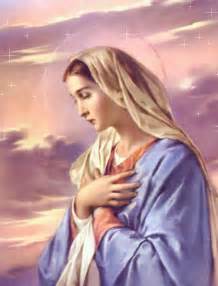     St. Mary Church421 Third StreetGlasgow, MO  65254email:glasgowcatholicchurch@yahoo.comwebsite:  www.glasgowstmary.comFacebook: St. Mary Church, Glasgow, MoMission StatementWe, the members of St Mary Parish, profess, practice, and proclaim our faith in Jesus Christ through word, sacraments, education and service.Pastor.…………………………………   Fr. Paul HartleySchool Principal …..…….……....   Mr. Kent J. Monnig Parish,Bookkeeper/Secretary……Wanda Fuemmeler                                              (Sub) Dorothy FlaspohlerSchool Office ………………...…….660-338-2258Confessions:Saturdays 3:30-5:20 p.m.Sunday  9:20  a.m. – 9:50 a.m.        Parish Office Hours: Mon, Tues, Thurs. 8 a.m. -3 p.m...660-338-2053    St. Mary Church421 Third StreetGlasgow, MO  65254email:glasgowcatholicchurch@yahoo.comwebsite:  www.glasgowstmary.comFacebook: St. Mary Church, Glasgow, MoMission StatementWe, the members of St Mary Parish, profess, practice, and proclaim our faith in Jesus Christ through word, sacraments, education and service.Pastor.…………………………………   Fr. Paul HartleySchool Principal …..…….……....   Mr. Kent J. Monnig Parish,Bookkeeper/Secretary……Wanda Fuemmeler                                              (Sub) Dorothy FlaspohlerSchool Office ………………...…….660-338-2258Confessions:Saturdays 3:30-5:20 p.m.Sunday  9:20  a.m. – 9:50 a.m.        Parish Office Hours: Mon, Tues, Thurs. 8 a.m. -3 p.m...660-338-2053    St. Mary Church421 Third StreetGlasgow, MO  65254email:glasgowcatholicchurch@yahoo.comwebsite:  www.glasgowstmary.comFacebook: St. Mary Church, Glasgow, MoMission StatementWe, the members of St Mary Parish, profess, practice, and proclaim our faith in Jesus Christ through word, sacraments, education and service.Pastor.…………………………………   Fr. Paul HartleySchool Principal …..…….……....   Mr. Kent J. Monnig Parish,Bookkeeper/Secretary……Wanda Fuemmeler                                              (Sub) Dorothy FlaspohlerSchool Office ………………...…….660-338-2258Confessions:Saturdays 3:30-5:20 p.m.Sunday  9:20  a.m. – 9:50 a.m.        Parish Office Hours: Mon, Tues, Thurs. 8 a.m. -3 p.m...660-338-2053    St. Mary Church421 Third StreetGlasgow, MO  65254email:glasgowcatholicchurch@yahoo.comwebsite:  www.glasgowstmary.comFacebook: St. Mary Church, Glasgow, MoMission StatementWe, the members of St Mary Parish, profess, practice, and proclaim our faith in Jesus Christ through word, sacraments, education and service.Pastor.…………………………………   Fr. Paul HartleySchool Principal …..…….……....   Mr. Kent J. Monnig Parish,Bookkeeper/Secretary……Wanda Fuemmeler                                              (Sub) Dorothy FlaspohlerSchool Office ………………...…….660-338-2258Confessions:Saturdays 3:30-5:20 p.m.Sunday  9:20  a.m. – 9:50 a.m.        Parish Office Hours: Mon, Tues, Thurs. 8 a.m. -3 p.m...660-338-2053    St. Mary Church421 Third StreetGlasgow, MO  65254email:glasgowcatholicchurch@yahoo.comwebsite:  www.glasgowstmary.comFacebook: St. Mary Church, Glasgow, MoMission StatementWe, the members of St Mary Parish, profess, practice, and proclaim our faith in Jesus Christ through word, sacraments, education and service.Pastor.…………………………………   Fr. Paul HartleySchool Principal …..…….……....   Mr. Kent J. Monnig Parish,Bookkeeper/Secretary……Wanda Fuemmeler                                              (Sub) Dorothy FlaspohlerSchool Office ………………...…….660-338-2258Confessions:Saturdays 3:30-5:20 p.m.Sunday  9:20  a.m. – 9:50 a.m.        Parish Office Hours: Mon, Tues, Thurs. 8 a.m. -3 p.m...660-338-2053    St. Mary Church421 Third StreetGlasgow, MO  65254email:glasgowcatholicchurch@yahoo.comwebsite:  www.glasgowstmary.comFacebook: St. Mary Church, Glasgow, MoMission StatementWe, the members of St Mary Parish, profess, practice, and proclaim our faith in Jesus Christ through word, sacraments, education and service.Pastor.…………………………………   Fr. Paul HartleySchool Principal …..…….……....   Mr. Kent J. Monnig Parish,Bookkeeper/Secretary……Wanda Fuemmeler                                              (Sub) Dorothy FlaspohlerSchool Office ………………...…….660-338-2258Confessions:Saturdays 3:30-5:20 p.m.Sunday  9:20  a.m. – 9:50 a.m.        Parish Office Hours: Mon, Tues, Thurs. 8 a.m. -3 p.m...660-338-2053St. Joseph’s (Slater) ScheduleThursday…………….Mass  8:00AMSt. Joseph’s (Slater) ScheduleThursday…………….Mass  8:00AMSt. Joseph’s (Slater) ScheduleThursday…………….Mass  8:00AMSundays  Confessions    7:15AM   Mass 8:00 AM   Sundays  Confessions    7:15AM   Mass 8:00 AM   Sundays  Confessions    7:15AM   Mass 8:00 AM   MASS SCHEDULEMASS SCHEDULEMASS SCHEDULESat. Jan. 4Mass 5:30 pmSat. Jan. 4Mass 5:30 pmOrville & Mary Hammons†Sun. Jan 5Mass 10 amSun. Jan 5Mass 10 amPeople of St Mary & St Joseph ParishTues Jan 78:15 amTues Jan 78:15 amVera Fuemmeler†Wed. Jan. 88:15 amWed. Jan. 88:15 amRaymond Henke†Thurs Jan. 9Thurs Jan. 9NO MASSFri. Jan. 108:15 amFri. Jan. 108:15 amSt Mary School students,  faculty & staffSat. Jan. 11Mass 5:30 pmSat. Jan. 11Mass 5:30 pmDeceased members of Vincent & Clara Sellmeyer family†Sun. Jan. 12Mass 10 amSun. Jan. 12Mass 10 amMason & Randy Imhoff† Sat. Jan11 5:30 PM – RosaryHost TeamLectorEO MinistersChoirServersSun. Jan12 10:00 AM  RosaryHost TeamLectorEO MinistersChoirServersJamie ThiesMolly Monnig Family, Joe & Becky ThompsonJanet HimmelbergAlicia HeumanBrett Witte (Loft)Seasonal SingersTaylor Olendorff, Joshua KorteBonnie LittrellMichael Barringhaus FamilyStephen MurrellDavid BrucksJoseph Korte (Loft)SMS ChoirOlivia Haskamp, Ellie Miles         Ella Marie Wilson    Cindy Wilson Hall                  Dena Fitzgerald                                 All Military personnel    And their families             Nursing Home     Residents      Nina Bell Schafer   Suzanne Freese    Catherine Schaefer   David F. Monnig   Dr. W.G. Marshall   Sister Jania Keogh   Marian Sellmeyer   Billy Sickman   Nellana DeGraff   Sophia Friedrich   Dorothy Colvin   Karen Gebhardt   Ronnie Hellebusch   Gary Littrell   Blake Manken   Wayne FuemmelerJason MonnigPatty JarrettBernie KorteByron StalloLayla Johnson Sam AudsleyAll Shut InsTony MonnigGreg LarmBill WeberJohn MurphyChad SandersSheila & Herb SellmeyerMary McCoyMary Kay NollBen MullanixGwen BrandEmmett Schroeder SappLucille VoseLois & Jim BrucksCindy Crowley